Аншуков Николай Павлович дата рождения 01.01..1924 г. уроженец Архангельская область Ровдинский район Остахинский с/с деревня Наволок 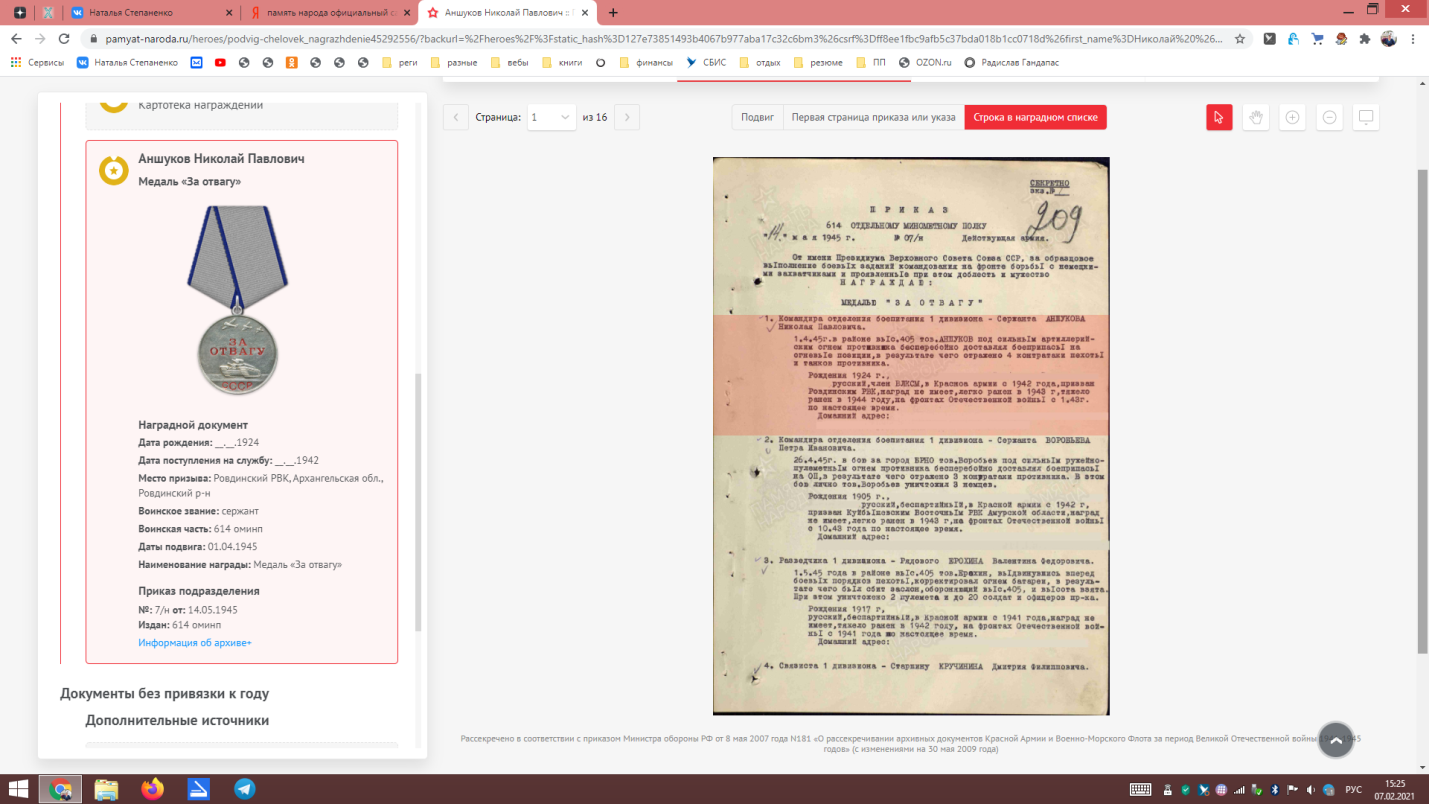 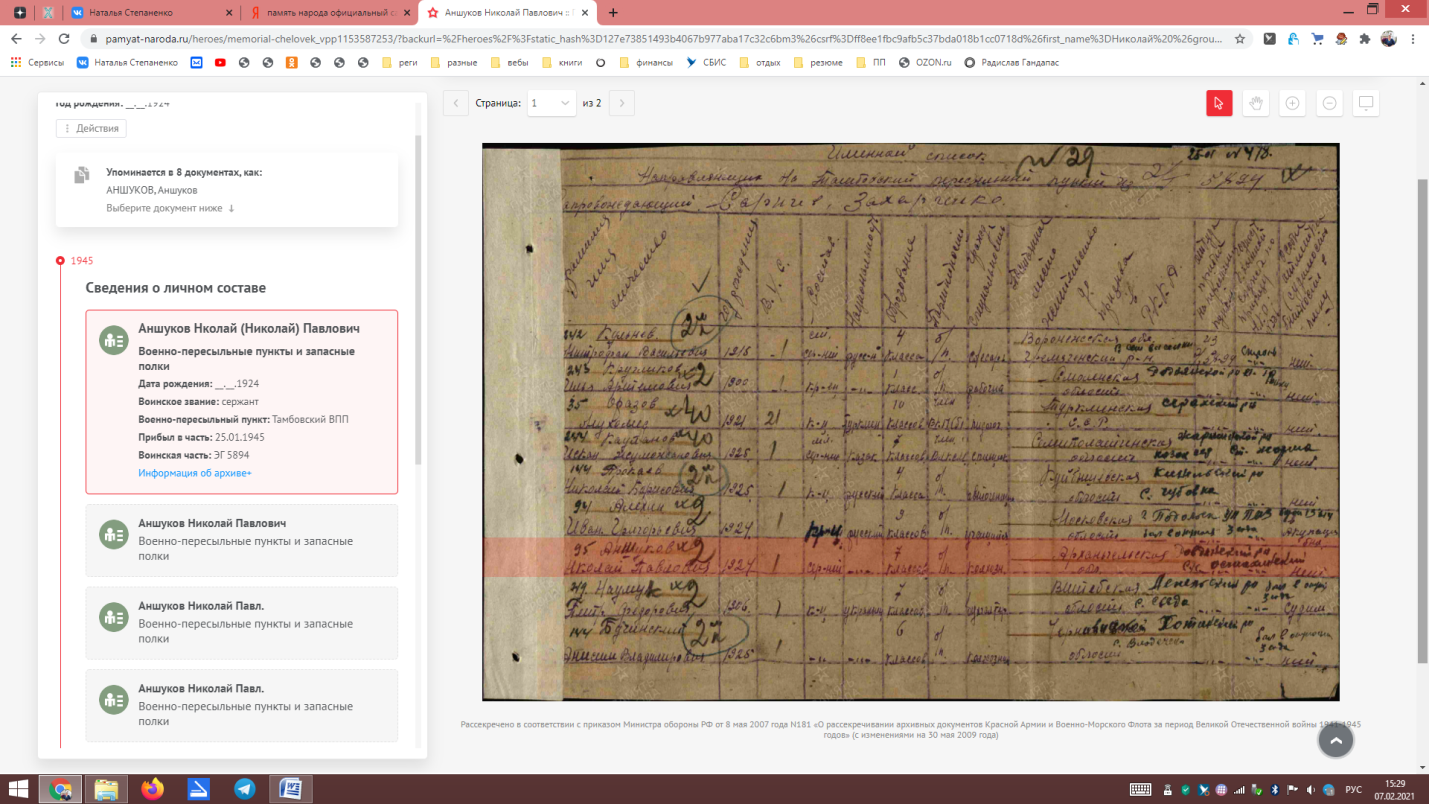 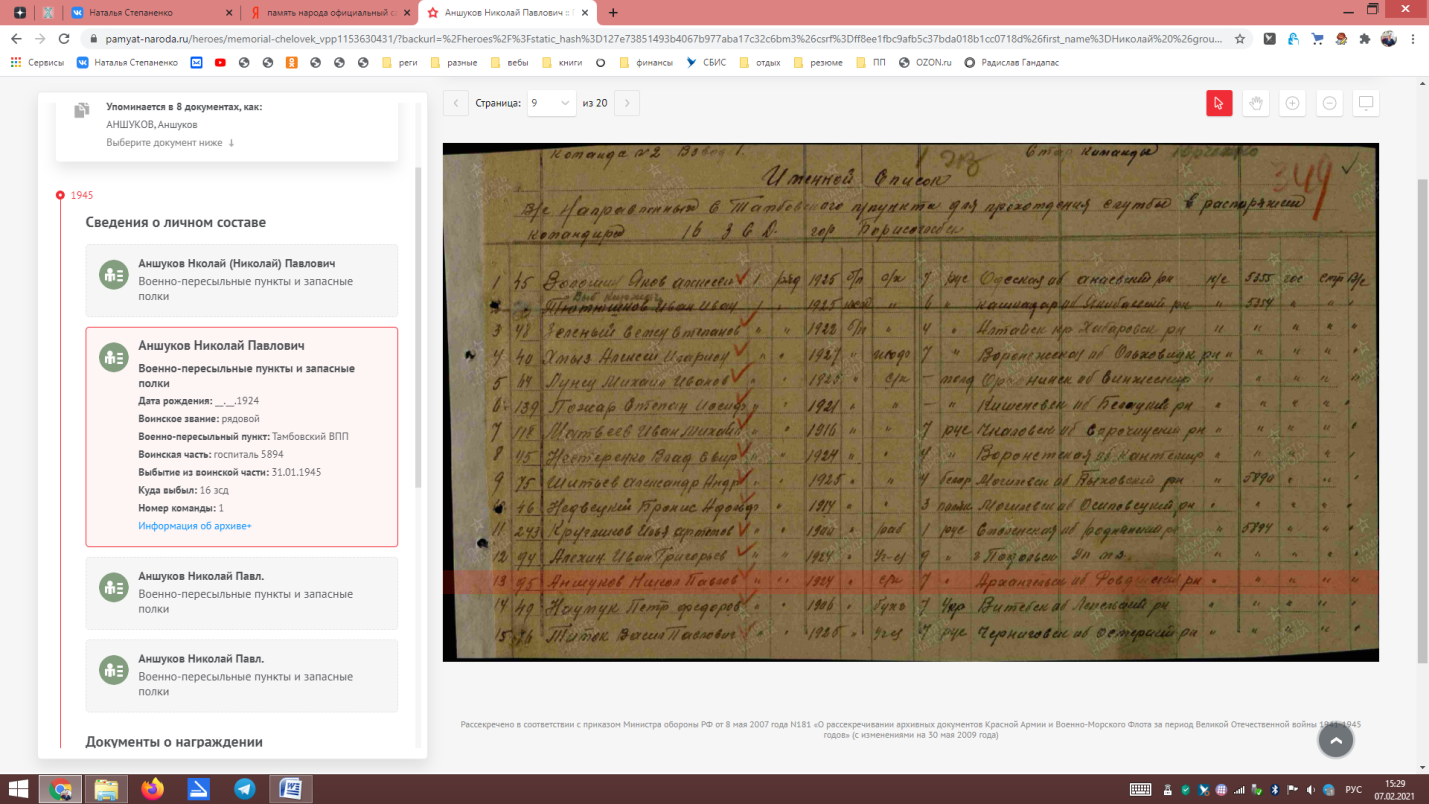 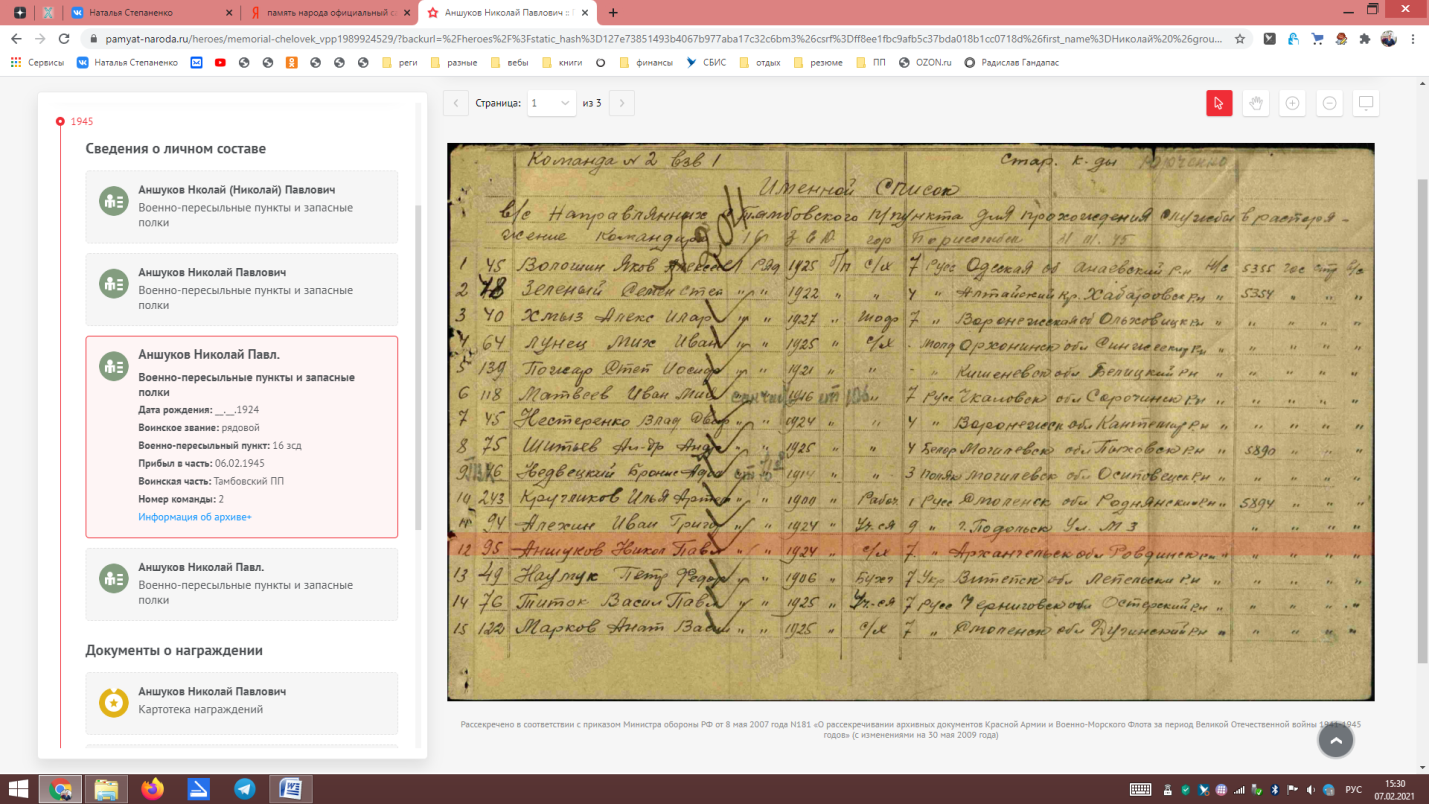 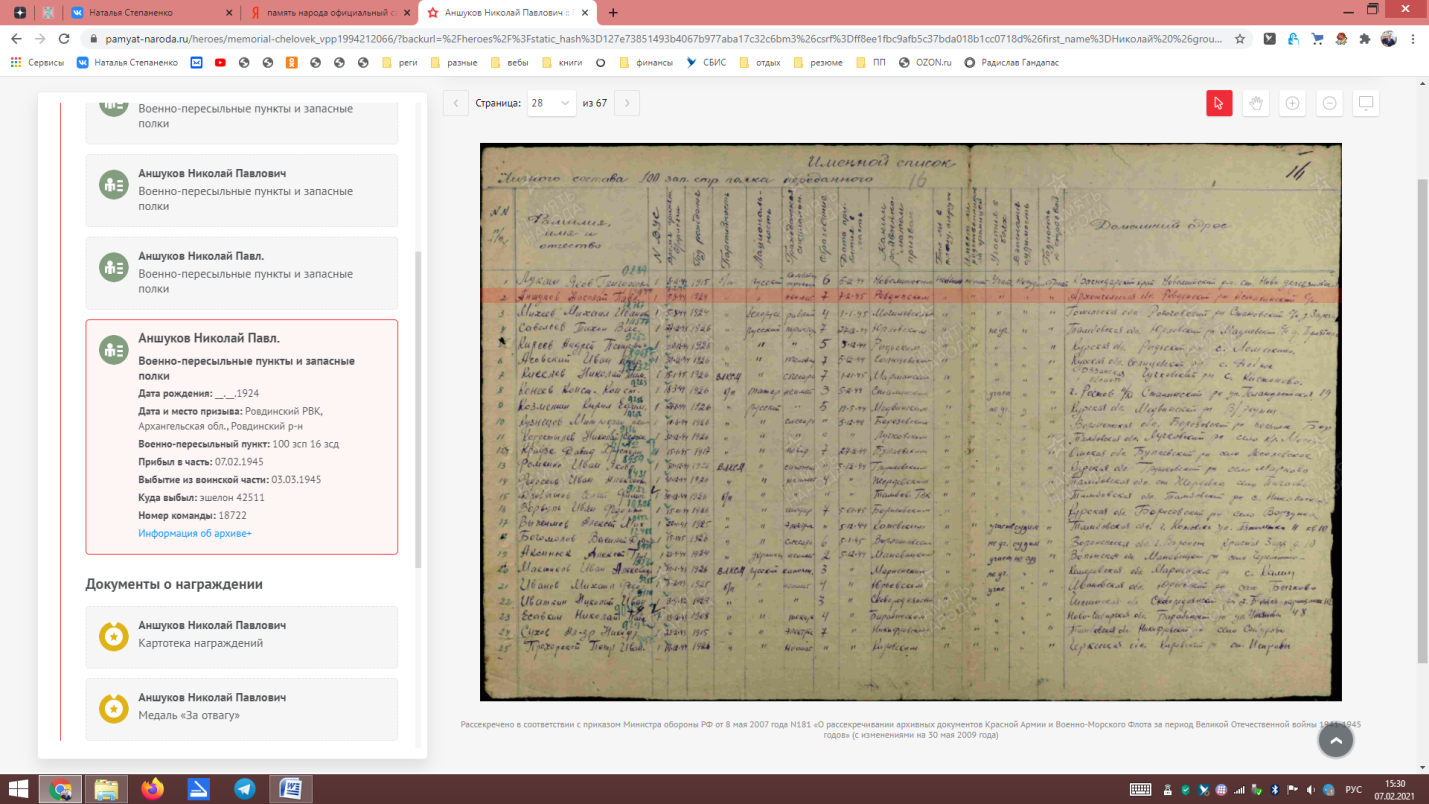 